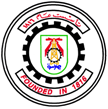 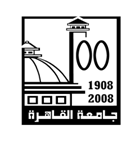 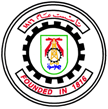 Course SpecificationsCourse SpecificationsCourse SpecificationsCourse SpecificationsCourse SpecificationsCourse SpecificationsCourse SpecificationsCourse SpecificationsCourse SpecificationsCourse SpecificationsCourse SpecificationsCourse SpecificationsCourse SpecificationsCourse SpecificationsCourse SpecificationsCourse SpecificationsCourse SpecificationsCourse SpecificationsProgram(s) on which this course is given:Program(s) on which this course is given:Program(s) on which this course is given:Program(s) on which this course is given:Program(s) on which this course is given:Program(s) on which this course is given:Program(s) on which this course is given:Chemical Engineering Chemical Engineering Chemical Engineering Chemical Engineering Chemical Engineering Chemical Engineering Chemical Engineering Chemical Engineering Chemical Engineering Chemical Engineering Chemical Engineering Department offering the program:Department offering the program:Department offering the program:Department offering the program:Department offering the program:Department offering the program:Department offering the program:Chemical Engineering Chemical Engineering Chemical Engineering Chemical Engineering Chemical Engineering Chemical Engineering Chemical Engineering Chemical Engineering Chemical Engineering Chemical Engineering Chemical Engineering Department offering the course:Department offering the course:Department offering the course:Department offering the course:Department offering the course:Department offering the course:Department offering the course:Chemical EngineeringChemical EngineeringChemical EngineeringChemical EngineeringChemical EngineeringChemical EngineeringChemical EngineeringChemical EngineeringChemical EngineeringChemical EngineeringChemical EngineeringAcademic Level:Academic Level:Academic Level:Academic Level:Academic Level:Academic Level:Academic Level:4th year 4th year 4th year 4th year 4th year 4th year 4th year 4th year 4th year 4th year 4th year Date Date Date Date Date Date Date 2013-20142013-20142013-20142013-20142013-20142013-20142013-20142013-20142013-20142013-20142013-2014Semester (based on final exam timing)Semester (based on final exam timing)Semester (based on final exam timing)Semester (based on final exam timing)Semester (based on final exam timing)Semester (based on final exam timing)Semester (based on final exam timing)         Fall     √               Spring         Fall     √               Spring         Fall     √               Spring         Fall     √               Spring         Fall     √               Spring         Fall     √               Spring         Fall     √               Spring         Fall     √               Spring         Fall     √               Spring         Fall     √               Spring         Fall     √               SpringA- Basic InformationA- Basic InformationA- Basic InformationA- Basic InformationA- Basic InformationA- Basic InformationA- Basic InformationA- Basic InformationA- Basic InformationA- Basic InformationA- Basic InformationA- Basic InformationA- Basic InformationA- Basic InformationA- Basic InformationA- Basic InformationA- Basic InformationA- Basic Information1. Title:Mass Transfer and Separation ProcessesMass Transfer and Separation ProcessesMass Transfer and Separation ProcessesMass Transfer and Separation ProcessesMass Transfer and Separation ProcessesMass Transfer and Separation ProcessesMass Transfer and Separation ProcessesMass Transfer and Separation ProcessesMass Transfer and Separation ProcessesCode:Code:Code:CHE 401ACHE 401ACHE 401ACHE 401ACHE 401A2. Units/Credit hours per week:  2. Units/Credit hours per week:  LecturesLecturesLectures444TutorialTutorialTutorial2PracticalPractical00Total6B- Professional InformationB- Professional InformationB- Professional InformationB- Professional InformationB- Professional InformationB- Professional InformationB- Professional InformationB- Professional InformationB- Professional InformationB- Professional InformationB- Professional InformationB- Professional InformationB- Professional InformationB- Professional InformationB- Professional InformationB- Professional InformationB- Professional InformationB- Professional Information1. Course description:1. Course description:1. Course description:1. Course description:The objective of this course is to provide the students with basic knowledge of mass transfer operations and their applications in process industry.The objective of this course is to provide the students with basic knowledge of mass transfer operations and their applications in process industry.The objective of this course is to provide the students with basic knowledge of mass transfer operations and their applications in process industry.The objective of this course is to provide the students with basic knowledge of mass transfer operations and their applications in process industry.The objective of this course is to provide the students with basic knowledge of mass transfer operations and their applications in process industry.The objective of this course is to provide the students with basic knowledge of mass transfer operations and their applications in process industry.The objective of this course is to provide the students with basic knowledge of mass transfer operations and their applications in process industry.The objective of this course is to provide the students with basic knowledge of mass transfer operations and their applications in process industry.The objective of this course is to provide the students with basic knowledge of mass transfer operations and their applications in process industry.The objective of this course is to provide the students with basic knowledge of mass transfer operations and their applications in process industry.The objective of this course is to provide the students with basic knowledge of mass transfer operations and their applications in process industry.The objective of this course is to provide the students with basic knowledge of mass transfer operations and their applications in process industry.The objective of this course is to provide the students with basic knowledge of mass transfer operations and their applications in process industry.The objective of this course is to provide the students with basic knowledge of mass transfer operations and their applications in process industry.2. Intended Learning Outcomes of Course (ILOs):2. Intended Learning Outcomes of Course (ILOs):2. Intended Learning Outcomes of Course (ILOs):2. Intended Learning Outcomes of Course (ILOs):a) Knowledge and Understandinga) Knowledge and Understandinga) Knowledge and Understandinga) Knowledge and Understandinga) Knowledge and Understandinga) Knowledge and Understandinga) Knowledge and Understandinga) Knowledge and Understandinga) Knowledge and Understandinga) Knowledge and Understandinga) Knowledge and Understandinga) Knowledge and Understandinga) Knowledge and Understandinga) Knowledge and Understanding2. Intended Learning Outcomes of Course (ILOs):2. Intended Learning Outcomes of Course (ILOs):2. Intended Learning Outcomes of Course (ILOs):2. Intended Learning Outcomes of Course (ILOs):Concepts and theories of mathematics and sciences, appropriate to the discipline.Concepts and theories of mathematics and sciences, appropriate to the discipline.Concepts and theories of mathematics and sciences, appropriate to the discipline.Concepts and theories of mathematics and sciences, appropriate to the discipline.Concepts and theories of mathematics and sciences, appropriate to the discipline.Concepts and theories of mathematics and sciences, appropriate to the discipline.Concepts and theories of mathematics and sciences, appropriate to the discipline.Concepts and theories of mathematics and sciences, appropriate to the discipline.Concepts and theories of mathematics and sciences, appropriate to the discipline.Concepts and theories of mathematics and sciences, appropriate to the discipline.Concepts and theories of mathematics and sciences, appropriate to the discipline.Concepts and theories of mathematics and sciences, appropriate to the discipline.Concepts and theories of mathematics and sciences, appropriate to the discipline.Concepts and theories of mathematics and sciences, appropriate to the discipline.2. Intended Learning Outcomes of Course (ILOs):2. Intended Learning Outcomes of Course (ILOs):2. Intended Learning Outcomes of Course (ILOs):2. Intended Learning Outcomes of Course (ILOs):The characteristics of the different states of matter and interfaces between them.The characteristics of the different states of matter and interfaces between them.The characteristics of the different states of matter and interfaces between them.The characteristics of the different states of matter and interfaces between them.The characteristics of the different states of matter and interfaces between them.The characteristics of the different states of matter and interfaces between them.The characteristics of the different states of matter and interfaces between them.The characteristics of the different states of matter and interfaces between them.The characteristics of the different states of matter and interfaces between them.The characteristics of the different states of matter and interfaces between them.The characteristics of the different states of matter and interfaces between them.The characteristics of the different states of matter and interfaces between them.The characteristics of the different states of matter and interfaces between them.The characteristics of the different states of matter and interfaces between them.2. Intended Learning Outcomes of Course (ILOs):2. Intended Learning Outcomes of Course (ILOs):2. Intended Learning Outcomes of Course (ILOs):2. Intended Learning Outcomes of Course (ILOs):b) Intellectual Skillsb) Intellectual Skillsb) Intellectual Skillsb) Intellectual Skillsb) Intellectual Skillsb) Intellectual Skillsb) Intellectual Skillsb) Intellectual Skillsb) Intellectual Skillsb) Intellectual Skillsb) Intellectual Skillsb) Intellectual Skillsb) Intellectual Skillsb) Intellectual Skills2. Intended Learning Outcomes of Course (ILOs):2. Intended Learning Outcomes of Course (ILOs):2. Intended Learning Outcomes of Course (ILOs):2. Intended Learning Outcomes of Course (ILOs):Select appropriate solutions for engineering problems based on analytical thinking.Select appropriate solutions for engineering problems based on analytical thinking.Select appropriate solutions for engineering problems based on analytical thinking.Select appropriate solutions for engineering problems based on analytical thinking.Select appropriate solutions for engineering problems based on analytical thinking.Select appropriate solutions for engineering problems based on analytical thinking.Select appropriate solutions for engineering problems based on analytical thinking.Select appropriate solutions for engineering problems based on analytical thinking.Select appropriate solutions for engineering problems based on analytical thinking.Select appropriate solutions for engineering problems based on analytical thinking.Select appropriate solutions for engineering problems based on analytical thinking.Select appropriate solutions for engineering problems based on analytical thinking.Select appropriate solutions for engineering problems based on analytical thinking.Select appropriate solutions for engineering problems based on analytical thinking.2. Intended Learning Outcomes of Course (ILOs):2. Intended Learning Outcomes of Course (ILOs):2. Intended Learning Outcomes of Course (ILOs):2. Intended Learning Outcomes of Course (ILOs):Think in a creative and innovative way in problem solving and design.Think in a creative and innovative way in problem solving and design.Think in a creative and innovative way in problem solving and design.Think in a creative and innovative way in problem solving and design.Think in a creative and innovative way in problem solving and design.Think in a creative and innovative way in problem solving and design.Think in a creative and innovative way in problem solving and design.Think in a creative and innovative way in problem solving and design.Think in a creative and innovative way in problem solving and design.Think in a creative and innovative way in problem solving and design.Think in a creative and innovative way in problem solving and design.Think in a creative and innovative way in problem solving and design.Think in a creative and innovative way in problem solving and design.Think in a creative and innovative way in problem solving and design.2. Intended Learning Outcomes of Course (ILOs):2. Intended Learning Outcomes of Course (ILOs):2. Intended Learning Outcomes of Course (ILOs):2. Intended Learning Outcomes of Course (ILOs):c)  Professional and Practical Skillsc)  Professional and Practical Skillsc)  Professional and Practical Skillsc)  Professional and Practical Skillsc)  Professional and Practical Skillsc)  Professional and Practical Skillsc)  Professional and Practical Skillsc)  Professional and Practical Skillsc)  Professional and Practical Skillsc)  Professional and Practical Skillsc)  Professional and Practical Skillsc)  Professional and Practical Skillsc)  Professional and Practical Skillsc)  Professional and Practical Skills2. Intended Learning Outcomes of Course (ILOs):2. Intended Learning Outcomes of Course (ILOs):2. Intended Learning Outcomes of Course (ILOs):2. Intended Learning Outcomes of Course (ILOs):Apply knowledge of mathematics, science, information technology, design, and engineering practice integrally to solve engineering problems.Apply knowledge of mathematics, science, information technology, design, and engineering practice integrally to solve engineering problems.Apply knowledge of mathematics, science, information technology, design, and engineering practice integrally to solve engineering problems.Apply knowledge of mathematics, science, information technology, design, and engineering practice integrally to solve engineering problems.Apply knowledge of mathematics, science, information technology, design, and engineering practice integrally to solve engineering problems.Apply knowledge of mathematics, science, information technology, design, and engineering practice integrally to solve engineering problems.Apply knowledge of mathematics, science, information technology, design, and engineering practice integrally to solve engineering problems.Apply knowledge of mathematics, science, information technology, design, and engineering practice integrally to solve engineering problems.Apply knowledge of mathematics, science, information technology, design, and engineering practice integrally to solve engineering problems.Apply knowledge of mathematics, science, information technology, design, and engineering practice integrally to solve engineering problems.Apply knowledge of mathematics, science, information technology, design, and engineering practice integrally to solve engineering problems.Apply knowledge of mathematics, science, information technology, design, and engineering practice integrally to solve engineering problems.Apply knowledge of mathematics, science, information technology, design, and engineering practice integrally to solve engineering problems.Apply knowledge of mathematics, science, information technology, design, and engineering practice integrally to solve engineering problems.2. Intended Learning Outcomes of Course (ILOs):2. Intended Learning Outcomes of Course (ILOs):2. Intended Learning Outcomes of Course (ILOs):2. Intended Learning Outcomes of Course (ILOs):Employ principles and concepts of transport phenomena in problem solving.Employ principles and concepts of transport phenomena in problem solving.Employ principles and concepts of transport phenomena in problem solving.Employ principles and concepts of transport phenomena in problem solving.Employ principles and concepts of transport phenomena in problem solving.Employ principles and concepts of transport phenomena in problem solving.Employ principles and concepts of transport phenomena in problem solving.Employ principles and concepts of transport phenomena in problem solving.Employ principles and concepts of transport phenomena in problem solving.Employ principles and concepts of transport phenomena in problem solving.Employ principles and concepts of transport phenomena in problem solving.Employ principles and concepts of transport phenomena in problem solving.Employ principles and concepts of transport phenomena in problem solving.Employ principles and concepts of transport phenomena in problem solving.2. Intended Learning Outcomes of Course (ILOs):2. Intended Learning Outcomes of Course (ILOs):2. Intended Learning Outcomes of Course (ILOs):2. Intended Learning Outcomes of Course (ILOs):D)  General and Transferable SkillsD)  General and Transferable SkillsD)  General and Transferable SkillsD)  General and Transferable SkillsD)  General and Transferable SkillsD)  General and Transferable SkillsD)  General and Transferable SkillsD)  General and Transferable SkillsD)  General and Transferable SkillsD)  General and Transferable SkillsD)  General and Transferable SkillsD)  General and Transferable SkillsD)  General and Transferable SkillsD)  General and Transferable Skills2. Intended Learning Outcomes of Course (ILOs):2. Intended Learning Outcomes of Course (ILOs):2. Intended Learning Outcomes of Course (ILOs):2. Intended Learning Outcomes of Course (ILOs):1)  Effectively manage tasks, time, and resources.1)  Effectively manage tasks, time, and resources.1)  Effectively manage tasks, time, and resources.1)  Effectively manage tasks, time, and resources.1)  Effectively manage tasks, time, and resources.1)  Effectively manage tasks, time, and resources.1)  Effectively manage tasks, time, and resources.1)  Effectively manage tasks, time, and resources.1)  Effectively manage tasks, time, and resources.1)  Effectively manage tasks, time, and resources.1)  Effectively manage tasks, time, and resources.1)  Effectively manage tasks, time, and resources.1)  Effectively manage tasks, time, and resources.1)  Effectively manage tasks, time, and resources.2. Intended Learning Outcomes of Course (ILOs):2. Intended Learning Outcomes of Course (ILOs):2. Intended Learning Outcomes of Course (ILOs):2. Intended Learning Outcomes of Course (ILOs):2)  Work in stressful environment and within constraints..2)  Work in stressful environment and within constraints..2)  Work in stressful environment and within constraints..2)  Work in stressful environment and within constraints..2)  Work in stressful environment and within constraints..2)  Work in stressful environment and within constraints..2)  Work in stressful environment and within constraints..2)  Work in stressful environment and within constraints..2)  Work in stressful environment and within constraints..2)  Work in stressful environment and within constraints..2)  Work in stressful environment and within constraints..2)  Work in stressful environment and within constraints..2)  Work in stressful environment and within constraints..2)  Work in stressful environment and within constraints..3. Contents3. Contents3. Contents3. Contents3. Contents3. Contents3. Contents3. Contents3. Contents3. Contents3. Contents3. Contents3. Contents3. Contents3. Contents3. Contents3. Contents3. ContentsTopicTopicTopicTopicTopicTopicTotal hoursTotal hoursTotal hoursLectures hoursLectures hoursLectures hoursLectures hoursLectures hoursLectures hoursTutorial/ Practical  hoursTutorial/ Practical  hoursTutorial/ Practical  hoursIntroduction to Mass TransferIntroduction to Mass TransferIntroduction to Mass TransferIntroduction to Mass TransferIntroduction to Mass TransferIntroduction to Mass Transfer333222222111Fick's law & types of molecular diffusionFick's law & types of molecular diffusionFick's law & types of molecular diffusionFick's law & types of molecular diffusionFick's law & types of molecular diffusionFick's law & types of molecular diffusion777444444333Convective diffusionConvective diffusionConvective diffusionConvective diffusionConvective diffusionConvective diffusion444222222222Types of contactTypes of contactTypes of contactTypes of contactTypes of contactTypes of contact444222222222Introduction to Absorption & it's applicationsIntroduction to Absorption & it's applicationsIntroduction to Absorption & it's applicationsIntroduction to Absorption & it's applicationsIntroduction to Absorption & it's applicationsIntroduction to Absorption & it's applications333222222111Factors affecting absorptionFactors affecting absorptionFactors affecting absorptionFactors affecting absorptionFactors affecting absorptionFactors affecting absorption333222222111Multi-component absorptionMulti-component absorptionMulti-component absorptionMulti-component absorptionMulti-component absorptionMulti-component absorption444222222222Stripping(desorption)Stripping(desorption)Stripping(desorption)Stripping(desorption)Stripping(desorption)Stripping(desorption)444222222222Introduction to Distillation& it's equilibriumIntroduction to Distillation& it's equilibriumIntroduction to Distillation& it's equilibriumIntroduction to Distillation& it's equilibriumIntroduction to Distillation& it's equilibriumIntroduction to Distillation& it's equilibrium666444444222Single stage distillationSingle stage distillationSingle stage distillationSingle stage distillationSingle stage distillationSingle stage distillation888444444444Fractional distillationFractional distillationFractional distillationFractional distillationFractional distillationFractional distillation444222222222Cal. no. of stages using Lewis methodCal. no. of stages using Lewis methodCal. no. of stages using Lewis methodCal. no. of stages using Lewis methodCal. no. of stages using Lewis methodCal. no. of stages using Lewis method333222222111Cal. no. of stages using Mc cabe Thiele methodCal. no. of stages using Mc cabe Thiele methodCal. no. of stages using Mc cabe Thiele methodCal. no. of stages using Mc cabe Thiele methodCal. no. of stages using Mc cabe Thiele methodCal. no. of stages using Mc cabe Thiele method888444444444Operating conditions affecting distillationOperating conditions affecting distillationOperating conditions affecting distillationOperating conditions affecting distillationOperating conditions affecting distillationOperating conditions affecting distillation222222222000Multi-Component DistillationMulti-Component DistillationMulti-Component DistillationMulti-Component DistillationMulti-Component DistillationMulti-Component Distillation8884444444444. Teaching and Learning Methods4. Teaching and Learning Methods4. Teaching and Learning Methods4. Teaching and Learning Methods4. Teaching and Learning Methods4. Teaching and Learning MethodsLectures (√)Lectures (√)Lectures (√)Practical Training/ Laboratory ()Practical Training/ Laboratory ()Practical Training/ Laboratory ()Practical Training/ Laboratory ()Practical Training/ Laboratory ()Practical Training/ Laboratory ()Seminar/Workshop ()Seminar/Workshop ()Seminar/Workshop ()4. Teaching and Learning Methods4. Teaching and Learning Methods4. Teaching and Learning Methods4. Teaching and Learning Methods4. Teaching and Learning Methods4. Teaching and Learning MethodsClass Activity  (√)Class Activity  (√)Class Activity  (√)Case Study ()Case Study ()Case Study ()Case Study ()Case Study ()Case Study ()Projects ()Projects ()Projects ()4. Teaching and Learning Methods4. Teaching and Learning Methods4. Teaching and Learning Methods4. Teaching and Learning Methods4. Teaching and Learning Methods4. Teaching and Learning MethodsE-learning (  )E-learning (  )E-learning (  )Assignments /Homework (√)Assignments /Homework (√)Assignments /Homework (√)Assignments /Homework (√)Assignments /Homework (√)Assignments /Homework (√)Other: Other: Other: 5. Student Assessment Methods5. Student Assessment Methods5. Student Assessment Methods5. Student Assessment Methods5. Student Assessment Methods5. Student Assessment Methods5. Student Assessment Methods5. Student Assessment Methods5. Student Assessment Methods5. Student Assessment Methods5. Student Assessment Methods5. Student Assessment Methods5. Student Assessment Methods5. Student Assessment Methods5. Student Assessment Methods5. Student Assessment Methods5. Student Assessment Methods5. Student Assessment MethodsAssessment ScheduleAssessment ScheduleAssessment ScheduleAssessment ScheduleAssessment ScheduleAssessment ScheduleAssessment ScheduleAssessment ScheduleAssessment ScheduleWeekWeekWeekWeekWeekWeekWeekWeekWeek-Assessment 1; Class test-Assessment 1; Class test-Assessment 1; Class test-Assessment 1; Class test-Assessment 1; Class test-Assessment 1; Class test-Assessment 1; Class test-Assessment 1; Class test-Assessment 1; Class test444444444-Assessment 2; Assignment -Assessment 2; Assignment -Assessment 2; Assignment -Assessment 2; Assignment -Assessment 2; Assignment -Assessment 2; Assignment -Assessment 2; Assignment -Assessment 2; Assignment -Assessment 2; Assignment 555555555-Assessment 3; Midterm Exam-Assessment 3; Midterm Exam-Assessment 3; Midterm Exam-Assessment 3; Midterm Exam-Assessment 3; Midterm Exam-Assessment 3; Midterm Exam-Assessment 3; Midterm Exam-Assessment 3; Midterm Exam-Assessment 3; Midterm Exam666666666-Assessment 4; Assignment-Assessment 4; Assignment-Assessment 4; Assignment-Assessment 4; Assignment-Assessment 4; Assignment-Assessment 4; Assignment-Assessment 4; Assignment-Assessment 4; Assignment-Assessment 4; Assignment888888888-Assessment 5; Class test-Assessment 5; Class test-Assessment 5; Class test-Assessment 5; Class test-Assessment 5; Class test-Assessment 5; Class test-Assessment 5; Class test-Assessment 5; Class test-Assessment 5; Class test101010101010101010-Assessment 6; Final Exam-Assessment 6; Final Exam-Assessment 6; Final Exam-Assessment 6; Final Exam-Assessment 6; Final Exam-Assessment 6; Final Exam-Assessment 6; Final Exam-Assessment 6; Final Exam-Assessment 6; Final Exam141414141414141414- Assessment 7; Oral exam - Assessment 7; Oral exam - Assessment 7; Oral exam - Assessment 7; Oral exam - Assessment 7; Oral exam - Assessment 7; Oral exam - Assessment 7; Oral exam - Assessment 7; Oral exam - Assessment 7; Oral exam 141414141414141414Weighting of AssessmentsWeighting of AssessmentsWeighting of AssessmentsWeighting of AssessmentsWeighting of AssessmentsWeighting of AssessmentsWeighting of AssessmentsWeighting of AssessmentsWeighting of AssessmentsWeighting of AssessmentsWeighting of AssessmentsWeighting of AssessmentsWeighting of AssessmentsWeighting of AssessmentsWeighting of AssessmentsWeighting of AssessmentsWeighting of AssessmentsWeighting of Assessments-Mid-Term Examination-Mid-Term Examination-Mid-Term Examination-Mid-Term Examination-Mid-Term Examination-Mid-Term Examination-Mid-Term Examination-Mid-Term Examination-Mid-Term Examination202020202020202020-Final-term Examination       -Final-term Examination       -Final-term Examination       -Final-term Examination       -Final-term Examination       -Final-term Examination       -Final-term Examination       -Final-term Examination       -Final-term Examination       909090909090909090-Assignments-Assignments-Assignments-Assignments-Assignments-Assignments-Assignments-Assignments-Assignments101010101010101010-Class Tests-Class Tests-Class Tests-Class Tests-Class Tests-Class Tests-Class Tests-Class Tests-Class Tests101010101010101010-Oral Exam-Oral Exam-Oral Exam-Oral Exam-Oral Exam-Oral Exam-Oral Exam-Oral Exam-Oral Exam202020202020202020-Total-Total-Total-Total-Total-Total-Total-Total-Total1501501501501501501501501506. List of References6. List of References6. List of References6. List of References6. List of References6. List of References6. List of References6. List of References6. List of References6. List of References6. List of References6. List of References6. List of References6. List of References6. List of References6. List of References6. List of References6. List of ReferencesColuson J.M and Richardsons, Chemical Engineering vol(1&2),6th ed.Coluson J.M and Richardsons, Chemical Engineering vol(1&2),6th ed.Coluson J.M and Richardsons, Chemical Engineering vol(1&2),6th ed.Coluson J.M and Richardsons, Chemical Engineering vol(1&2),6th ed.Coluson J.M and Richardsons, Chemical Engineering vol(1&2),6th ed.Coluson J.M and Richardsons, Chemical Engineering vol(1&2),6th ed.Coluson J.M and Richardsons, Chemical Engineering vol(1&2),6th ed.Coluson J.M and Richardsons, Chemical Engineering vol(1&2),6th ed.Coluson J.M and Richardsons, Chemical Engineering vol(1&2),6th ed.Coluson J.M and Richardsons, Chemical Engineering vol(1&2),6th ed.Coluson J.M and Richardsons, Chemical Engineering vol(1&2),6th ed.Coluson J.M and Richardsons, Chemical Engineering vol(1&2),6th ed.Coluson J.M and Richardsons, Chemical Engineering vol(1&2),6th ed.Coluson J.M and Richardsons, Chemical Engineering vol(1&2),6th ed.Coluson J.M and Richardsons, Chemical Engineering vol(1&2),6th ed.Coluson J.M and Richardsons, Chemical Engineering vol(1&2),6th ed.Coluson J.M and Richardsons, Chemical Engineering vol(1&2),6th ed.Coluson J.M and Richardsons, Chemical Engineering vol(1&2),6th ed.R.E,Treybal, Mass Transfer Operations,3rd ed,Mc Graw Hill 1985R.E,Treybal, Mass Transfer Operations,3rd ed,Mc Graw Hill 1985R.E,Treybal, Mass Transfer Operations,3rd ed,Mc Graw Hill 1985R.E,Treybal, Mass Transfer Operations,3rd ed,Mc Graw Hill 1985R.E,Treybal, Mass Transfer Operations,3rd ed,Mc Graw Hill 1985R.E,Treybal, Mass Transfer Operations,3rd ed,Mc Graw Hill 1985R.E,Treybal, Mass Transfer Operations,3rd ed,Mc Graw Hill 1985R.E,Treybal, Mass Transfer Operations,3rd ed,Mc Graw Hill 1985R.E,Treybal, Mass Transfer Operations,3rd ed,Mc Graw Hill 1985R.E,Treybal, Mass Transfer Operations,3rd ed,Mc Graw Hill 1985R.E,Treybal, Mass Transfer Operations,3rd ed,Mc Graw Hill 1985R.E,Treybal, Mass Transfer Operations,3rd ed,Mc Graw Hill 1985R.E,Treybal, Mass Transfer Operations,3rd ed,Mc Graw Hill 1985R.E,Treybal, Mass Transfer Operations,3rd ed,Mc Graw Hill 1985R.E,Treybal, Mass Transfer Operations,3rd ed,Mc Graw Hill 1985R.E,Treybal, Mass Transfer Operations,3rd ed,Mc Graw Hill 1985R.E,Treybal, Mass Transfer Operations,3rd ed,Mc Graw Hill 1985R.E,Treybal, Mass Transfer Operations,3rd ed,Mc Graw Hill 1985C.J.Geancoplis,Transport Processes and Unit Operation,3 rd ed, Prentice Hall,1993C.J.Geancoplis,Transport Processes and Unit Operation,3 rd ed, Prentice Hall,1993C.J.Geancoplis,Transport Processes and Unit Operation,3 rd ed, Prentice Hall,1993C.J.Geancoplis,Transport Processes and Unit Operation,3 rd ed, Prentice Hall,1993C.J.Geancoplis,Transport Processes and Unit Operation,3 rd ed, Prentice Hall,1993C.J.Geancoplis,Transport Processes and Unit Operation,3 rd ed, Prentice Hall,1993C.J.Geancoplis,Transport Processes and Unit Operation,3 rd ed, Prentice Hall,1993C.J.Geancoplis,Transport Processes and Unit Operation,3 rd ed, Prentice Hall,1993C.J.Geancoplis,Transport Processes and Unit Operation,3 rd ed, Prentice Hall,1993C.J.Geancoplis,Transport Processes and Unit Operation,3 rd ed, Prentice Hall,1993C.J.Geancoplis,Transport Processes and Unit Operation,3 rd ed, Prentice Hall,1993C.J.Geancoplis,Transport Processes and Unit Operation,3 rd ed, Prentice Hall,1993C.J.Geancoplis,Transport Processes and Unit Operation,3 rd ed, Prentice Hall,1993C.J.Geancoplis,Transport Processes and Unit Operation,3 rd ed, Prentice Hall,1993C.J.Geancoplis,Transport Processes and Unit Operation,3 rd ed, Prentice Hall,1993C.J.Geancoplis,Transport Processes and Unit Operation,3 rd ed, Prentice Hall,1993C.J.Geancoplis,Transport Processes and Unit Operation,3 rd ed, Prentice Hall,1993C.J.Geancoplis,Transport Processes and Unit Operation,3 rd ed, Prentice Hall,1993Web sites,Periodicals,etcWeb sites,Periodicals,etcWeb sites,Periodicals,etcWeb sites,Periodicals,etcWeb sites,Periodicals,etcWeb sites,Periodicals,etcWeb sites,Periodicals,etcWeb sites,Periodicals,etcWeb sites,Periodicals,etcWeb sites,Periodicals,etcWeb sites,Periodicals,etcWeb sites,Periodicals,etcWeb sites,Periodicals,etcWeb sites,Periodicals,etcWeb sites,Periodicals,etcWeb sites,Periodicals,etcWeb sites,Periodicals,etcWeb sites,Periodicals,etc7. Facilities Required for Teaching and Learning7. Facilities Required for Teaching and Learning7. Facilities Required for Teaching and Learning7. Facilities Required for Teaching and Learning7. Facilities Required for Teaching and Learning7. Facilities Required for Teaching and Learning7. Facilities Required for Teaching and Learning7. Facilities Required for Teaching and Learning7. Facilities Required for Teaching and Learning7. Facilities Required for Teaching and Learning7. Facilities Required for Teaching and Learning7. Facilities Required for Teaching and Learning7. Facilities Required for Teaching and Learning7. Facilities Required for Teaching and Learning7. Facilities Required for Teaching and Learning7. Facilities Required for Teaching and Learning7. Facilities Required for Teaching and Learning7. Facilities Required for Teaching and LearningOrganized hallsData showOrganized hallsData showOrganized hallsData showOrganized hallsData showOrganized hallsData showOrganized hallsData showOrganized hallsData showOrganized hallsData showOrganized hallsData showOrganized hallsData showOrganized hallsData showOrganized hallsData showOrganized hallsData showOrganized hallsData showOrganized hallsData showOrganized hallsData showOrganized hallsData showOrganized hallsData showCourse Coordinator:Course Coordinator:Course Coordinator:Prof. Nagwa Al MansyProf. Nagwa Al MansyProf. Nagwa Al MansyProf. Nagwa Al MansyProf. Nagwa Al MansyProf. Nagwa Al MansyProf. Nagwa Al MansyProf. Nagwa Al MansyProf. Nagwa Al MansyProf. Nagwa Al MansyProf. Nagwa Al MansyProf. Nagwa Al MansyProf. Nagwa Al MansyProf. Nagwa Al MansyProf. Nagwa Al MansyHead of Department:  Head of Department:  Head of Department:  Prof. Fatma AshourProf. Fatma AshourProf. Fatma AshourProf. Fatma AshourProf. Fatma AshourProf. Fatma AshourProf. Fatma AshourProf. Fatma AshourProf. Fatma AshourProf. Fatma AshourProf. Fatma AshourProf. Fatma AshourProf. Fatma AshourProf. Fatma AshourProf. Fatma Ashour